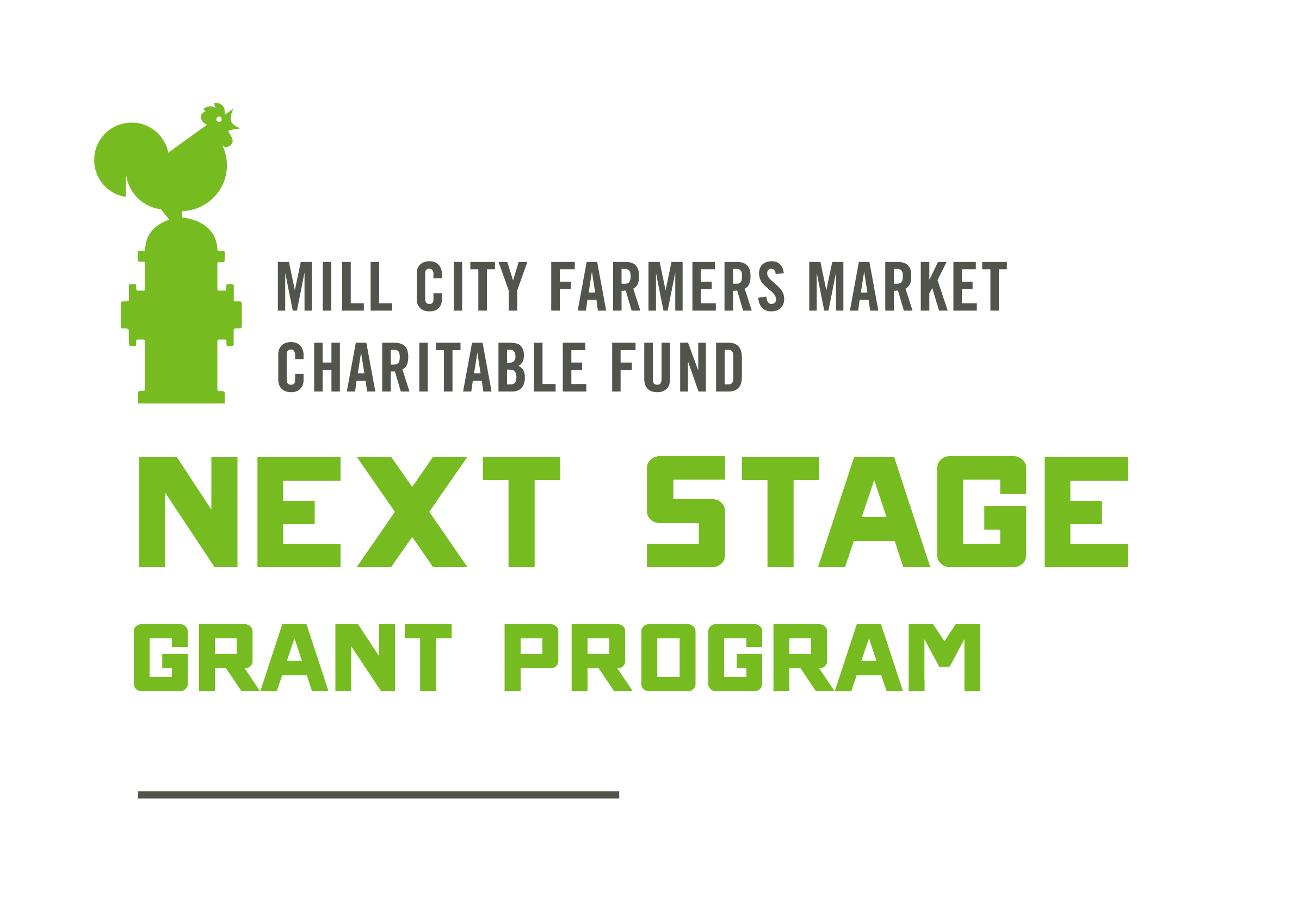 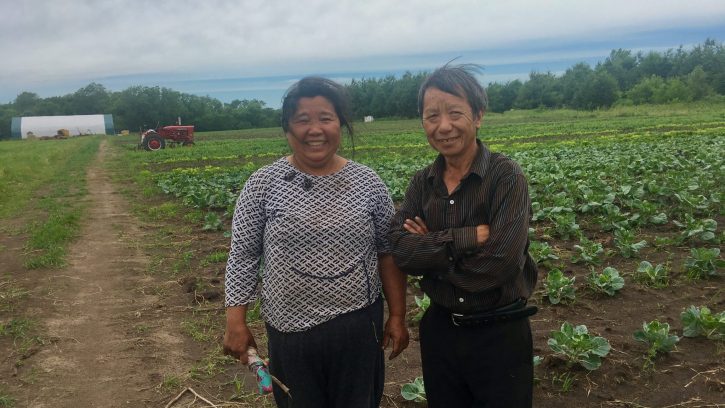 Grant for Farmers & Food MakersMill City Farmers Market Charitable Fund (MCFM-CF) is committed to the success and sustainability of the local food community. MCFM-CF’s Next Stage Grant is designed to provide funding to local farmers and food makers who are improving sustainable farming and business practices and growing toward the “next stage” of their businesses.Next Stage Grant Program DetailsGrants are typically between $1,000 and $7,000 Grantee requirements:Farm or business must sell at one or more regional farmers markets. Farm or business is located in Minnesota or western Wisconsin Farm practices sustainable growing techniques or food maker sources from sustainable growers OR the grant project brings you closer to doing these thingsGrant projects can include (but are not limited to): Transition to organic certification and other regenerative farming and land management practicesBuilding cold storage facilitiesSeason extension projects Training, courses and other forms of continuing education specific to your business The following may also be funded, but are subject to financial need and hardship:New product development such as value-added farm goods or diversifying crops or livestockSoftware and other technology upgrades such as heaters, refrigerators, solar installations and business management softwareMarketing improvements such as labeling and packaging equipment or web designGrant applications are due on March 1st, 2025. For more details and applications instructions, please review our Next Stage Grant Description and Application on our website: millcityfarmersmarket.org/grantsYou can contact us with questions at: info@millcityfarmersmarket.org or 612-341-7580